Učni list reši s pomočjo SDZ str. 80-84 ter reši vaje.PLEMIČI IN KMETJEŽIVLJENJE PLEMIČEV                            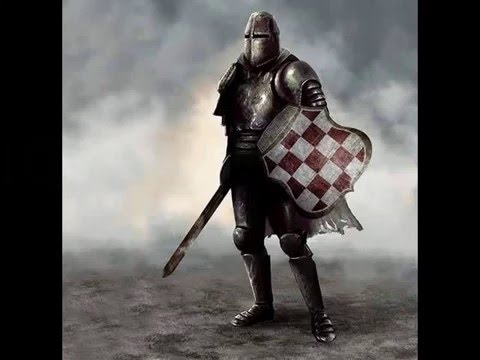 -konjeniki:-vitezi:-viteški turnirji:-grbi:-grad:-oblačila:-prehrana-poroke:ŽIVLJENJE KMETOV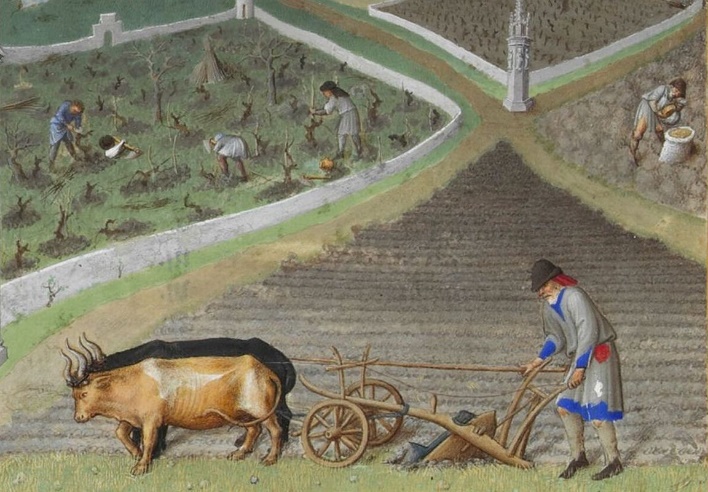 -delo:-prostor:-bivališča:-obleka: